ПОСТІЙНА КОМІСЯ З ПИТАНЬ ЗАКОННОСТІ, 
ДЕПУТАТСЬКОЇ ЕТИКИ, РЕАЛІЗАЦІЇ ДЕРЖАВНОЇ РЕГУЛЯТОРНОЇ ПОЛІТИКИ ТА МІЖНАРОДНИХ ВІДНОСИН______________№_______________Протоколзаседания постоянной комиссии по вопросам законности,депутатской этики, реализации государственнойрегуляторной политики и международных отношений25.07.2019 г.                             14:00                                            каб.307Присутствуют члены комиссии:Балух Д.В. – председатель постоянной комиссии,Вишняков Д.А., Позднякова А.И.Приглашенные:Лобан О.Л. – член исполнительного комитета ОГС,Остапенко П.В. – начальник управления по вопросам охраны памятников культурного наследия,Савченко Ю.А. – первый заместитель директора  департамента муниципальной безопасности,Приходько И.А. – заместитель директора департамента здравоохранения,Агуца С.В. – заместитель директора департамента городского хозяйства,Клепацкий О.М. – заместитель директора по техническим вопросам филиала «Инфоксводоканал»,Чечельницкая А.В. – первый заместитель директора департамента труда и социальной политикиБаклаженко О.А. – журналист УСИ,Коган Е. – журналист.Повестка дня:1. О рассмотрении обращения в адрес постоянной комиссии директора департамента муниципальной безопасности Кузнецова В.В. о внесении на рассмотрение сессии городского совета проекта решения, подготовленного департаментом муниципальной безопасности,  «О внесении изменений в Городскую комплексную программу укрепления законности, безопасности и порядка на территории города Одессы «Безопасный город Одесса» на 2017-2019 годы, утвержденную решением Одесского городского совета от 15.03.2017 года № 1778-VII».2. О рассмотрении вопросов предварительной повестки дня XXХVI сессии городского советаРЕШИЛИ: Поддержать подготовленный департаментом муниципальной безопасности  проект решения «О внесении изменений в Городскую комплексную программу укрепления законности, безопасности и порядка на территории города Одессы «Безопасный город Одесса» на                   2017-2019 годы, утвержденную решением Одесского городского совета от 15.03.2017 года № 1778-VII» и при условии согласования проекта юридическим департаментом внести его на рассмотрение  XXХVI сессии городского советаПо первому вопросу слушали Лобана О.Л., Савченко Ю.А.Выступили: Позднякова А.И., Балух Д.В.,  Вишняков Д.А.                  РЕШИЛИ: Поддержать подготовленный департаментом муниципальной безопасности  проект решения «О внесении изменений в Городскую комплексную программу укрепления законности, безопасности и порядка на территории города Одессы «Безопасный город Одесса» на                   2017-2019 годы, утвержденную решением Одесского городского совета от 15.03.2017 года № 1778-VII» и при условии согласования проекта юридическим департаментом внести его на рассмотрение  XXХVI сессии городского советаПо второму вопросу слушали:- Остапенко П.В. по вопросу 3.1. повестки дня сессии.Выступили: Балух Д.В., Позднякова А.И.    РЕШИЛИ: поддержать проект решения 3.1. повестки дня сессии «Про затвердження підсумкового звіту про виконання Міської цільової програми  «Номінування історичного надбання Одеси до Списку всесвітньої спадщини ЮНЕСКО» на 2016-2018 роки, затвердженої рішенням Одеської міської ради від 30 червня 2016 року № 776-VII».- Приходько И.А.по вопросам 3.2. и 3.3. повестки дня сессии. Выступили: Балух Д.В.,   Позднякова А.И.   РЕШИЛИ: поддержать проекты решений 3.2. « Про внесення змін до Міської цільової програми «Здоров’я»  на 2018-2020 роки, затвердженої рішенням Одеської міської ради від 14 грудня 2017 року № 2744-VII» и 3.3. «Про внесення змін до Міської цільової програми протидії                                       ВІЛ-інфекції/СНІДу, туберкульозу, гепатитам та наркоманії у місті Одесі «Прискорена відповідь Одеса» («Fast-Track Одеса») на 2018-2020 роки, затвердженої рішенням Одеської міської ради від 06 червня 2018 року                             № 3320-VII».- Агуцу С.В., Клепацкого О.М.по вопросу 3.4. повестки дня сессии, Агуцу С.В. по вопросам 4.1.,4.2., 4.3. повестки дня сессии.Выступили: Балух Д.В., Позднякова А.И., Вишняков Д.А. РЕШИЛИ: проект решения 3.4. «Про внесення змін до рішення Одеської міської ради від 31.10.2018р. № 3820-VII «Про погодження інвестиційної програми товариства з обмеженою відповідальністю «Інфокс» на 2019 рік» рассмотреть на следующем заседании комиссии после предоставления департаментом городского хозяйства дополнительных документов по корректировке перечня мероприятий, предусмотренных программой,  и объема их финансирования; - поддержать проекты решений 4.1. «Про надання згоди на прийняття до комунальної власності територіальної громади м. Одеси квартири 313, розташованої за адресою: м. Одеса, вул. Макаренка, 2-а»,                     4.2. «Про надання згоди на прийняття до комунальної власності територіальної громади м. Одеси квартири 344, розташованої за адресою:  м. Одеса, вул. Макаренка, 2-а»  и   4.3. «Про передачу додатково в оренду ТОВ «Інфокс» об’єктів водопровідно-каналізаційного господарства комунальної власності територіальної громади м. Одеси».- Абрамову Е.Г.по вопросам 1.3. и 8.1. повестки дня сессии.Выступили: Балух Д.В., Позднякова А.И., Вишняков Д.А. РЕШИЛИ: поддержать проекты решений 1.3. «Про внесення змін до рішення Одеської міської ради від 10.06.2015р. № 6703-VI                                  «Про затвердження переліків адміністративних послуг, які надаються через Центр надання адміністративних послуг Одеської міської ради, у новій редакції» и   8.1.  «Про внесення змін до рішення Одеської міської ради від 26.07.2017р.  № 2310-VII «Про звільнення окремих категорій осіб, місце проживання яких зареєстровано у місті Одесі, від оплати частки вартості адміністративної послуги за оформлення (у тому числі замість втрачених або викрадених), обмін документів, що підтверджують громадянство України, посвідчують особу  чи її спеціальний статус, яка зараховується до бюджету міста Одеси».Чечельницкую А.В. по вопросам 1.2.и 3.5. повестки дня сессии.Выступили: Балух Д.В.,   Позднякова А.И.,   Вишняков Д.А.РЕШИЛИ: поддержать проект решения 1.2. повестки дня сессии «Про затвердження Положення про департамент праці та соціальної політики Одеської міської ради у новій редакції»; проект 3.5. «Про внесення змін до Міської програми «Рівність» на 2016-2019 роки, затвердженої рішенням Одеської міської ради від 03 лютого 2016 року № 262-VII» рассмотреть на следующем заседании комиссии после согласования с департаментами экономического развития и юридическим.РЕШИЛИ: следующее заседание комиссии назначить на 30 июля т.г. на 14.00.Председатель комиссии                                           Балух Д.В.Секретарь комиссии                                                     Вишняков Д.А.	   ОДЕСЬКА 	МІСЬКА РАДА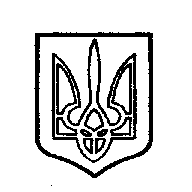 ОДЕССКИЙ ГОРОДСКОЙ СОВЕТ65004, м. Одеса, пл. Думська,165004, г. Одесса, пл. Думская,1